Про звернення депутатів Новоград-Волинської районної ради доПрезидента України, Верховної Ради Українищодо необхідності припинення діяльності на території України російської православної церкви в особі  УПЦ (МП) Відповідно до ст. ст. 43, 46 Закону України «Про місцеве самоврядування в Україні», районна радаВИРІШИЛА:1. Схвалити текст звернення депутатів Новоград-Волинської районної ради до Президента України, Верховної Ради України щодо необхідності припинення діяльності на території України російської православної церкви в особі  УПЦ (МП) (додається).2. Доручити голові районної ради Загривому А.Л. підписати текст звернення.3. Надіслати текст звернення до Президента України                     Зеленського В.О., Голови Верховної Ради України Стефанчука Р.О.Голова районної ради                                                                   Артур ЗАГРИВИЙ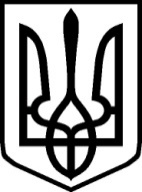 УКРАЇНАУКРАЇНАНОВОГРАД-ВОЛИНСЬКА РАЙОННА РАДАНОВОГРАД-ВОЛИНСЬКА РАЙОННА РАДАЖИТОМИРСЬКОЇ ОБЛАСТІЖИТОМИРСЬКОЇ ОБЛАСТІР І Ш Е Н Н ЯР І Ш Е Н Н ЯДванадцята  сесія                         VІІІ  скликаннявід 23 червня 2022  року